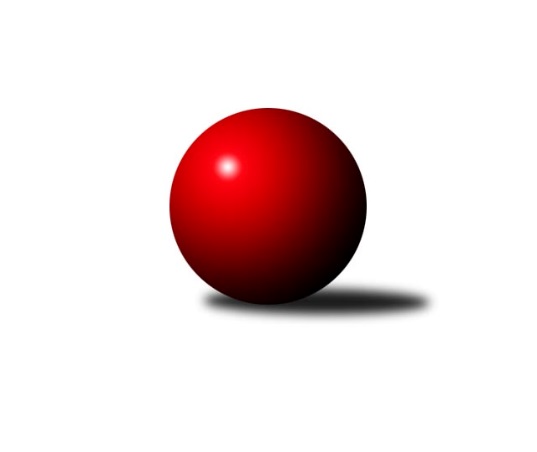 Č.14Ročník 2023/2024	19.5.2024 Jihomoravská divize 2023/2024Statistika 14. kolaTabulka družstev:		družstvo	záp	výh	rem	proh	skore	sety	průměr	body	plné	dorážka	chyby	1.	TJ Lokomotiva Valtice 	14	10	0	4	67.0 : 45.0 	(177.0 : 159.0)	3270	20	2222	1048	42	2.	TJ Sokol Mistřín B	14	8	1	5	59.0 : 53.0 	(176.0 : 160.0)	3213	17	2180	1033	37.8	3.	TJ Sokol Brno IV	14	8	1	5	56.5 : 55.5 	(171.5 : 164.5)	3310	17	2223	1087	34.9	4.	KK Vyškov C	14	8	0	6	62.0 : 50.0 	(177.0 : 159.0)	3249	16	2187	1062	40.9	5.	KK Orel Ivančice	14	8	0	6	59.0 : 53.0 	(171.0 : 165.0)	3248	16	2184	1064	36.6	6.	SK Podlužan Prušánky B	14	7	1	6	61.0 : 51.0 	(162.0 : 174.0)	3240	15	2210	1030	38.6	7.	TJ Jiskra Otrokovice	14	6	3	5	55.0 : 57.0 	(168.5 : 167.5)	3236	15	2198	1038	41.1	8.	TJ Gumárny Zubří	14	6	2	6	64.0 : 48.0 	(180.5 : 155.5)	3246	14	2206	1040	38.4	9.	SK Kuželky Dubňany	14	7	0	7	58.0 : 54.0 	(173.0 : 163.0)	3252	14	2198	1055	38.2	10.	TJ Sokol Šanov B	14	6	1	7	53.0 : 59.0 	(163.0 : 173.0)	3243	13	2184	1059	37.3	11.	KC Zlín B	14	5	1	8	49.0 : 63.0 	(155.0 : 181.0)	3231	11	2185	1046	38.7	12.	KK Slovan Rosice B	14	4	2	8	50.0 : 62.0 	(162.5 : 173.5)	3216	10	2193	1023	50	13.	TJ Sokol Husovice C	14	4	1	9	50.5 : 61.5 	(158.0 : 178.0)	3187	9	2182	1006	45.3	14.	KK Kroměříž	14	4	1	9	40.0 : 72.0 	(157.0 : 179.0)	3236	9	2208	1028	44.3Tabulka doma:		družstvo	záp	výh	rem	proh	skore	sety	průměr	body	maximum	minimum	1.	TJ Lokomotiva Valtice 	7	7	0	0	42.0 : 14.0 	(101.5 : 66.5)	3189	14	3267	3145	2.	SK Podlužan Prušánky B	7	5	1	1	39.0 : 17.0 	(89.5 : 78.5)	3431	11	3521	3326	3.	TJ Sokol Mistřín B	7	5	1	1	37.0 : 19.0 	(96.5 : 71.5)	3286	11	3386	3111	4.	SK Kuželky Dubňany	7	5	0	2	34.0 : 22.0 	(95.0 : 73.0)	3302	10	3417	3196	5.	KK Orel Ivančice	7	5	0	2	33.0 : 23.0 	(91.0 : 77.0)	3185	10	3277	3113	6.	TJ Jiskra Otrokovice	6	3	2	1	28.0 : 20.0 	(75.0 : 69.0)	3272	8	3370	3153	7.	TJ Sokol Husovice C	7	4	0	3	34.0 : 22.0 	(87.0 : 81.0)	3221	8	3307	3126	8.	KC Zlín B	7	4	0	3	32.0 : 24.0 	(88.0 : 80.0)	3307	8	3342	3261	9.	TJ Gumárny Zubří	7	3	2	2	31.5 : 24.5 	(93.5 : 74.5)	3237	8	3405	3140	10.	TJ Sokol Šanov B	7	4	0	3	28.5 : 27.5 	(85.5 : 82.5)	3248	8	3366	3078	11.	TJ Sokol Brno IV	7	4	0	3	28.5 : 27.5 	(83.0 : 85.0)	3271	8	3367	3168	12.	KK Kroměříž	8	3	1	4	26.0 : 38.0 	(89.5 : 102.5)	3194	7	3266	3117	13.	KK Vyškov C	7	3	0	4	27.0 : 29.0 	(80.5 : 87.5)	3295	6	3326	3258	14.	KK Slovan Rosice B	7	3	0	4	26.0 : 30.0 	(88.0 : 80.0)	3324	6	3375	3208Tabulka venku:		družstvo	záp	výh	rem	proh	skore	sety	průměr	body	maximum	minimum	1.	KK Vyškov C	7	5	0	2	35.0 : 21.0 	(96.5 : 71.5)	3242	10	3357	3083	2.	TJ Sokol Brno IV	7	4	1	2	28.0 : 28.0 	(88.5 : 79.5)	3299	9	3409	3185	3.	TJ Jiskra Otrokovice	8	3	1	4	27.0 : 37.0 	(93.5 : 98.5)	3232	7	3326	3152	4.	TJ Gumárny Zubří	7	3	0	4	32.5 : 23.5 	(87.0 : 81.0)	3247	6	3370	3122	5.	KK Orel Ivančice	7	3	0	4	26.0 : 30.0 	(80.0 : 88.0)	3257	6	3342	3145	6.	TJ Lokomotiva Valtice 	7	3	0	4	25.0 : 31.0 	(75.5 : 92.5)	3284	6	3443	3192	7.	TJ Sokol Mistřín B	7	3	0	4	22.0 : 34.0 	(79.5 : 88.5)	3202	6	3395	2858	8.	TJ Sokol Šanov B	7	2	1	4	24.5 : 31.5 	(77.5 : 90.5)	3242	5	3418	3165	9.	SK Kuželky Dubňany	7	2	0	5	24.0 : 32.0 	(78.0 : 90.0)	3244	4	3395	3073	10.	KK Slovan Rosice B	7	1	2	4	24.0 : 32.0 	(74.5 : 93.5)	3201	4	3369	3045	11.	SK Podlužan Prušánky B	7	2	0	5	22.0 : 34.0 	(72.5 : 95.5)	3213	4	3334	3078	12.	KC Zlín B	7	1	1	5	17.0 : 39.0 	(67.0 : 101.0)	3221	3	3418	3023	13.	KK Kroměříž	6	1	0	5	14.0 : 34.0 	(67.5 : 76.5)	3244	2	3314	3129	14.	TJ Sokol Husovice C	7	0	1	6	16.5 : 39.5 	(71.0 : 97.0)	3183	1	3268	3083Tabulka podzimní části:		družstvo	záp	výh	rem	proh	skore	sety	průměr	body	doma	venku	1.	TJ Lokomotiva Valtice 	14	10	0	4	67.0 : 45.0 	(177.0 : 159.0)	3270	20 	7 	0 	0 	3 	0 	4	2.	TJ Sokol Mistřín B	14	8	1	5	59.0 : 53.0 	(176.0 : 160.0)	3213	17 	5 	1 	1 	3 	0 	4	3.	TJ Sokol Brno IV	14	8	1	5	56.5 : 55.5 	(171.5 : 164.5)	3310	17 	4 	0 	3 	4 	1 	2	4.	KK Vyškov C	14	8	0	6	62.0 : 50.0 	(177.0 : 159.0)	3249	16 	3 	0 	4 	5 	0 	2	5.	KK Orel Ivančice	14	8	0	6	59.0 : 53.0 	(171.0 : 165.0)	3248	16 	5 	0 	2 	3 	0 	4	6.	SK Podlužan Prušánky B	14	7	1	6	61.0 : 51.0 	(162.0 : 174.0)	3240	15 	5 	1 	1 	2 	0 	5	7.	TJ Jiskra Otrokovice	14	6	3	5	55.0 : 57.0 	(168.5 : 167.5)	3236	15 	3 	2 	1 	3 	1 	4	8.	TJ Gumárny Zubří	14	6	2	6	64.0 : 48.0 	(180.5 : 155.5)	3246	14 	3 	2 	2 	3 	0 	4	9.	SK Kuželky Dubňany	14	7	0	7	58.0 : 54.0 	(173.0 : 163.0)	3252	14 	5 	0 	2 	2 	0 	5	10.	TJ Sokol Šanov B	14	6	1	7	53.0 : 59.0 	(163.0 : 173.0)	3243	13 	4 	0 	3 	2 	1 	4	11.	KC Zlín B	14	5	1	8	49.0 : 63.0 	(155.0 : 181.0)	3231	11 	4 	0 	3 	1 	1 	5	12.	KK Slovan Rosice B	14	4	2	8	50.0 : 62.0 	(162.5 : 173.5)	3216	10 	3 	0 	4 	1 	2 	4	13.	TJ Sokol Husovice C	14	4	1	9	50.5 : 61.5 	(158.0 : 178.0)	3187	9 	4 	0 	3 	0 	1 	6	14.	KK Kroměříž	14	4	1	9	40.0 : 72.0 	(157.0 : 179.0)	3236	9 	3 	1 	4 	1 	0 	5Tabulka jarní části:		družstvo	záp	výh	rem	proh	skore	sety	průměr	body	doma	venku	1.	TJ Lokomotiva Valtice 	0	0	0	0	0.0 : 0.0 	(0.0 : 0.0)	0	0 	0 	0 	0 	0 	0 	0 	2.	KK Orel Ivančice	0	0	0	0	0.0 : 0.0 	(0.0 : 0.0)	0	0 	0 	0 	0 	0 	0 	0 	3.	TJ Sokol Brno IV	0	0	0	0	0.0 : 0.0 	(0.0 : 0.0)	0	0 	0 	0 	0 	0 	0 	0 	4.	KK Kroměříž	0	0	0	0	0.0 : 0.0 	(0.0 : 0.0)	0	0 	0 	0 	0 	0 	0 	0 	5.	TJ Gumárny Zubří	0	0	0	0	0.0 : 0.0 	(0.0 : 0.0)	0	0 	0 	0 	0 	0 	0 	0 	6.	SK Kuželky Dubňany	0	0	0	0	0.0 : 0.0 	(0.0 : 0.0)	0	0 	0 	0 	0 	0 	0 	0 	7.	TJ Jiskra Otrokovice	0	0	0	0	0.0 : 0.0 	(0.0 : 0.0)	0	0 	0 	0 	0 	0 	0 	0 	8.	SK Podlužan Prušánky B	0	0	0	0	0.0 : 0.0 	(0.0 : 0.0)	0	0 	0 	0 	0 	0 	0 	0 	9.	KC Zlín B	0	0	0	0	0.0 : 0.0 	(0.0 : 0.0)	0	0 	0 	0 	0 	0 	0 	0 	10.	KK Slovan Rosice B	0	0	0	0	0.0 : 0.0 	(0.0 : 0.0)	0	0 	0 	0 	0 	0 	0 	0 	11.	TJ Sokol Mistřín B	0	0	0	0	0.0 : 0.0 	(0.0 : 0.0)	0	0 	0 	0 	0 	0 	0 	0 	12.	KK Vyškov C	0	0	0	0	0.0 : 0.0 	(0.0 : 0.0)	0	0 	0 	0 	0 	0 	0 	0 	13.	TJ Sokol Šanov B	0	0	0	0	0.0 : 0.0 	(0.0 : 0.0)	0	0 	0 	0 	0 	0 	0 	0 	14.	TJ Sokol Husovice C	0	0	0	0	0.0 : 0.0 	(0.0 : 0.0)	0	0 	0 	0 	0 	0 	0 	0 Zisk bodů pro družstvo:		jméno hráče	družstvo	body	zápasy	v %	dílčí body	sety	v %	1.	Martin Bublák 	KK Orel Ivančice 	14	/	14	(100%)	46.5	/	56	(83%)	2.	Ludmila Satinská 	TJ Gumárny Zubří 	13	/	14	(93%)	39	/	56	(70%)	3.	Michael Divílek ml.	TJ Jiskra Otrokovice 	12	/	13	(92%)	41.5	/	52	(80%)	4.	Petr Streubel 	KK Slovan Rosice B 	11	/	12	(92%)	35	/	48	(73%)	5.	Pavel Kubálek 	KC Zlín B 	11	/	14	(79%)	34	/	56	(61%)	6.	Michaela Varmužová 	TJ Sokol Mistřín B 	10	/	11	(91%)	34.5	/	44	(78%)	7.	Roman Mlynarik 	TJ Lokomotiva Valtice   	10	/	14	(71%)	36.5	/	56	(65%)	8.	Radek Horák 	TJ Sokol Mistřín B 	9	/	12	(75%)	30.5	/	48	(64%)	9.	Vít Svoboda 	SK Kuželky Dubňany  	9	/	12	(75%)	29	/	48	(60%)	10.	Šárka Palková 	KK Slovan Rosice B 	9	/	13	(69%)	30	/	52	(58%)	11.	Jakub Toman 	SK Podlužan Prušánky B 	9	/	13	(69%)	29	/	52	(56%)	12.	Daniel Mach 	KK Kroměříž 	9	/	14	(64%)	35	/	56	(63%)	13.	Aleš Procházka 	TJ Sokol Šanov B 	9	/	14	(64%)	35	/	56	(63%)	14.	Antonín Kratochvíla 	SK Kuželky Dubňany  	8	/	10	(80%)	27	/	40	(68%)	15.	Marek Rozsíval 	TJ Sokol Brno IV 	8	/	12	(67%)	33	/	48	(69%)	16.	Milan Svačina 	KK Vyškov C 	8	/	12	(67%)	30.5	/	48	(64%)	17.	Dušan Ryba 	TJ Sokol Mistřín B 	8	/	12	(67%)	27.5	/	48	(57%)	18.	Barbora Pekárková ml.	TJ Jiskra Otrokovice 	8	/	12	(67%)	26	/	48	(54%)	19.	Jan Svoboda 	KK Orel Ivančice 	8	/	13	(62%)	32	/	52	(62%)	20.	Jaroslav Polášek 	TJ Sokol Mistřín B 	8	/	13	(62%)	30.5	/	52	(59%)	21.	Radim Máca 	TJ Sokol Brno IV 	8	/	13	(62%)	30	/	52	(58%)	22.	Jiří Satinský 	TJ Gumárny Zubří 	8	/	13	(62%)	30	/	52	(58%)	23.	Jiří Tesař 	KK Kroměříž 	8	/	14	(57%)	33	/	56	(59%)	24.	Martina Zimáková 	KC Zlín B 	8	/	14	(57%)	30	/	56	(54%)	25.	Robert Herůfek 	TJ Lokomotiva Valtice   	7	/	8	(88%)	22.5	/	32	(70%)	26.	Tomáš Peřina 	TJ Sokol Husovice C 	7	/	10	(70%)	24.5	/	40	(61%)	27.	Josef Vařák 	TJ Lokomotiva Valtice   	7	/	10	(70%)	24.5	/	40	(61%)	28.	Štěpánka Vytisková 	SK Podlužan Prušánky B 	7	/	10	(70%)	22	/	40	(55%)	29.	Marek Dostál 	SK Kuželky Dubňany  	7	/	11	(64%)	26.5	/	44	(60%)	30.	Jana Kurialová 	KK Vyškov C 	7	/	11	(64%)	24	/	44	(55%)	31.	Marian Bureš 	TJ Sokol Šanov B 	7	/	11	(64%)	22.5	/	44	(51%)	32.	Lukáš Lehocký 	TJ Sokol Husovice C 	7	/	12	(58%)	23.5	/	48	(49%)	33.	Martin Štěpánek 	TJ Gumárny Zubří 	7	/	13	(54%)	28.5	/	52	(55%)	34.	Vojtěch Šmarda 	KK Orel Ivančice 	7	/	13	(54%)	27	/	52	(52%)	35.	Michal Klvaňa 	KK Slovan Rosice B 	7	/	14	(50%)	29.5	/	56	(53%)	36.	František Herůfek ml.	TJ Lokomotiva Valtice   	7	/	14	(50%)	28	/	56	(50%)	37.	Ivana Blechová 	TJ Sokol Šanov B 	7	/	14	(50%)	25.5	/	56	(46%)	38.	Miroslav Vítek 	TJ Sokol Brno IV 	6.5	/	12	(54%)	26.5	/	48	(55%)	39.	Jiří Zemek 	KK Orel Ivančice 	6	/	10	(60%)	23.5	/	40	(59%)	40.	Zdeněk Drlík 	TJ Jiskra Otrokovice 	6	/	10	(60%)	20.5	/	40	(51%)	41.	Marta Volfová 	TJ Lokomotiva Valtice   	6	/	10	(60%)	20	/	40	(50%)	42.	Miloslav Krejčí 	KK Vyškov C 	6	/	10	(60%)	19.5	/	40	(49%)	43.	Michal Tušl 	SK Podlužan Prušánky B 	6	/	10	(60%)	19	/	40	(48%)	44.	Aleš Zálešák 	SK Podlužan Prušánky B 	6	/	11	(55%)	26	/	44	(59%)	45.	Petr Trusina 	TJ Sokol Brno IV 	6	/	11	(55%)	21	/	44	(48%)	46.	Břetislav Láník 	KK Vyškov C 	6	/	12	(50%)	24	/	48	(50%)	47.	Josef Toman 	SK Podlužan Prušánky B 	6	/	12	(50%)	23	/	48	(48%)	48.	Radim Kozumplík 	TJ Sokol Husovice C 	6	/	12	(50%)	22	/	48	(46%)	49.	Radek Ingr 	KK Kroměříž 	6	/	14	(43%)	28	/	56	(50%)	50.	Miroslav Macháček 	TJ Gumárny Zubří 	5.5	/	7	(79%)	18	/	28	(64%)	51.	Lucie Šťastná 	TJ Gumárny Zubří 	5.5	/	7	(79%)	16.5	/	28	(59%)	52.	Miroslav Ptáček 	KK Slovan Rosice B 	5	/	9	(56%)	18.5	/	36	(51%)	53.	Petr Chovanec 	TJ Sokol Husovice C 	5	/	9	(56%)	17.5	/	36	(49%)	54.	Ota Adámek 	TJ Gumárny Zubří 	5	/	9	(56%)	16.5	/	36	(46%)	55.	Zbyněk Škoda 	TJ Lokomotiva Valtice   	5	/	10	(50%)	19	/	40	(48%)	56.	Petr Polepil 	KC Zlín B 	5	/	11	(45%)	22	/	44	(50%)	57.	Roman Janás 	SK Kuželky Dubňany  	5	/	11	(45%)	21	/	44	(48%)	58.	Jiří Gach 	TJ Jiskra Otrokovice 	5	/	12	(42%)	28	/	48	(58%)	59.	Pavel Husar 	TJ Sokol Brno IV 	5	/	12	(42%)	22.5	/	48	(47%)	60.	Sára Zálešáková 	SK Podlužan Prušánky B 	5	/	12	(42%)	20.5	/	48	(43%)	61.	Lukáš Chadim 	TJ Sokol Brno IV 	5	/	13	(38%)	28.5	/	52	(55%)	62.	Igor Sedlák 	TJ Sokol Husovice C 	4.5	/	11	(41%)	16.5	/	44	(38%)	63.	Kristýna Blechová 	TJ Sokol Šanov B 	4.5	/	14	(32%)	22	/	56	(39%)	64.	Alžběta Harcová 	SK Kuželky Dubňany  	4	/	8	(50%)	18.5	/	32	(58%)	65.	Robert Mondřík 	KK Vyškov C 	4	/	8	(50%)	18	/	32	(56%)	66.	Vladimír Crhonek 	KK Vyškov C 	4	/	8	(50%)	15.5	/	32	(48%)	67.	Radek Vetyška 	TJ Gumárny Zubří 	4	/	8	(50%)	15	/	32	(47%)	68.	Luděk Svozil 	TJ Sokol Mistřín B 	4	/	9	(44%)	21	/	36	(58%)	69.	Jaroslav Zahrádka 	KK Vyškov C 	4	/	9	(44%)	17	/	36	(47%)	70.	Pavel Petrů 	TJ Sokol Šanov B 	4	/	9	(44%)	14.5	/	36	(40%)	71.	Zdeněk Bachňák 	KC Zlín B 	4	/	9	(44%)	14.5	/	36	(40%)	72.	Zdeněk Jurkovič 	SK Kuželky Dubňany  	4	/	10	(40%)	16.5	/	40	(41%)	73.	Petr Bakaj 	TJ Sokol Šanov B 	4	/	11	(36%)	23.5	/	44	(53%)	74.	Petr Boček 	KK Kroměříž 	4	/	14	(29%)	25	/	56	(45%)	75.	Kamil Bednář 	KK Vyškov C 	3	/	3	(100%)	9	/	12	(75%)	76.	Jiří Rauschgold 	TJ Sokol Husovice C 	3	/	5	(60%)	11.5	/	20	(58%)	77.	Josef Černý 	SK Kuželky Dubňany  	3	/	7	(43%)	15.5	/	28	(55%)	78.	Pavel Jurásek 	TJ Jiskra Otrokovice 	3	/	8	(38%)	16.5	/	32	(52%)	79.	Drahomír Urc 	TJ Sokol Mistřín B 	3	/	8	(38%)	15	/	32	(47%)	80.	Miroslav Polášek 	KC Zlín B 	3	/	9	(33%)	15.5	/	36	(43%)	81.	Roman Krůza 	TJ Lokomotiva Valtice   	3	/	9	(33%)	13	/	36	(36%)	82.	Michal Teraz 	SK Podlužan Prušánky B 	3	/	10	(30%)	13	/	40	(33%)	83.	Tomáš Matlach 	KC Zlín B 	3	/	11	(27%)	17.5	/	44	(40%)	84.	Adam Eliáš 	KK Orel Ivančice 	3	/	11	(27%)	14.5	/	44	(33%)	85.	Kristýna Klištincová 	KK Slovan Rosice B 	3	/	12	(25%)	21	/	48	(44%)	86.	Jaroslav Pavlík 	KK Kroměříž 	3	/	14	(21%)	23.5	/	56	(42%)	87.	Jaromír Klika 	KK Orel Ivančice 	3	/	14	(21%)	19.5	/	56	(35%)	88.	Petr Bakaj ml.	TJ Sokol Šanov B 	2.5	/	4	(63%)	9	/	16	(56%)	89.	Tereza Divílková 	TJ Jiskra Otrokovice 	2	/	2	(100%)	7	/	8	(88%)	90.	Martin Gabrhel 	TJ Sokol Husovice C 	2	/	2	(100%)	5	/	8	(63%)	91.	Jaroslav Trochta 	KC Zlín B 	2	/	4	(50%)	8.5	/	16	(53%)	92.	Karel Plaga 	KK Slovan Rosice B 	2	/	7	(29%)	10.5	/	28	(38%)	93.	Petr Matuška 	KK Vyškov C 	2	/	7	(29%)	10.5	/	28	(38%)	94.	Stanislav Herka 	SK Kuželky Dubňany  	2	/	7	(29%)	8.5	/	28	(30%)	95.	Radoslav Rozsíval 	TJ Sokol Brno IV 	2	/	8	(25%)	7	/	32	(22%)	96.	Tomáš Stodůlka 	TJ Gumárny Zubří 	2	/	9	(22%)	13.5	/	36	(38%)	97.	Petr Jonášek 	TJ Jiskra Otrokovice 	2	/	13	(15%)	14	/	52	(27%)	98.	Robert Pacal 	TJ Sokol Husovice C 	1	/	1	(100%)	4	/	4	(100%)	99.	Jan Herzán 	TJ Lokomotiva Valtice   	1	/	1	(100%)	3.5	/	4	(88%)	100.	Pavel Struhař 	KC Zlín B 	1	/	1	(100%)	3	/	4	(75%)	101.	Václav Kratochvíla 	SK Kuželky Dubňany  	1	/	1	(100%)	3	/	4	(75%)	102.	Radek Vrška 	TJ Sokol Šanov B 	1	/	1	(100%)	3	/	4	(75%)	103.	Roman Rychtárik 	KK Slovan Rosice B 	1	/	1	(100%)	2	/	4	(50%)	104.	Rostislav Rybárský 	SK Kuželky Dubňany  	1	/	1	(100%)	2	/	4	(50%)	105.	Pavel Flamík 	SK Podlužan Prušánky B 	1	/	1	(100%)	2	/	4	(50%)	106.	Petr Kesjár 	TJ Sokol Šanov B 	1	/	2	(50%)	4	/	8	(50%)	107.	Ondřej Peterka 	KK Orel Ivančice 	1	/	2	(50%)	4	/	8	(50%)	108.	Marek Škrabal 	TJ Sokol Husovice C 	1	/	2	(50%)	2.5	/	8	(31%)	109.	Jan Veselovský 	TJ Sokol Husovice C 	1	/	3	(33%)	7	/	12	(58%)	110.	Lenka Haboňová 	KK Kroměříž 	1	/	4	(25%)	6	/	16	(38%)	111.	Petr Kuběna 	KK Kroměříž 	1	/	5	(20%)	4	/	20	(20%)	112.	Michael Divílek st.	TJ Jiskra Otrokovice 	1	/	9	(11%)	11	/	36	(31%)	113.	Jaroslav Smrž 	KK Slovan Rosice B 	1	/	10	(10%)	9.5	/	40	(24%)	114.	Kateřina Ondrouchová 	TJ Jiskra Otrokovice 	0	/	1	(0%)	1	/	4	(25%)	115.	Nela Vrbíková 	TJ Jiskra Otrokovice 	0	/	1	(0%)	1	/	4	(25%)	116.	Petr Blecha 	TJ Sokol Šanov B 	0	/	1	(0%)	1	/	4	(25%)	117.	Marián Pačiska 	KK Slovan Rosice B 	0	/	1	(0%)	1	/	4	(25%)	118.	Martin Sedlák 	TJ Sokol Husovice C 	0	/	1	(0%)	1	/	4	(25%)	119.	Zdeněk Kratochvíla 	SK Kuželky Dubňany  	0	/	1	(0%)	1	/	4	(25%)	120.	Václav Luža 	TJ Sokol Mistřín B 	0	/	1	(0%)	1	/	4	(25%)	121.	Petr Vrzalík 	KC Zlín B 	0	/	1	(0%)	1	/	4	(25%)	122.	Patrik Jurásek 	SK Kuželky Dubňany  	0	/	1	(0%)	0.5	/	4	(13%)	123.	Ivan Januška 	TJ Sokol Šanov B 	0	/	1	(0%)	0	/	4	(0%)	124.	Martin Maša 	KK Orel Ivančice 	0	/	1	(0%)	0	/	4	(0%)	125.	František Zemek 	KK Orel Ivančice 	0	/	1	(0%)	0	/	4	(0%)	126.	Stanislav Poledňák 	KK Kroměříž 	0	/	1	(0%)	0	/	4	(0%)	127.	Filip Mlčoch 	KC Zlín B 	0	/	1	(0%)	0	/	4	(0%)	128.	Pavel Martinek 	TJ Sokol Šanov B 	0	/	1	(0%)	0	/	4	(0%)	129.	Magda Winterová 	KK Slovan Rosice B 	0	/	2	(0%)	2.5	/	8	(31%)	130.	Milan Peťovský 	TJ Sokol Mistřín B 	0	/	3	(0%)	4	/	12	(33%)	131.	Zdeněk Šeděnka 	KC Zlín B 	0	/	3	(0%)	3	/	12	(25%)	132.	Martin Novotný 	KK Kroměříž 	0	/	3	(0%)	2.5	/	12	(21%)	133.	Radim Herůfek 	TJ Sokol Husovice C 	0	/	3	(0%)	2	/	12	(17%)	134.	Luboš Staněk 	KK Orel Ivančice 	0	/	3	(0%)	2	/	12	(17%)	135.	Adam Pavel Špaček 	TJ Sokol Mistřín B 	0	/	6	(0%)	4.5	/	24	(19%)Průměry na kuželnách:		kuželna	průměr	plné	dorážka	chyby	výkon na hráče	1.	Prušánky, 1-4	3405	2289	1116	39.4	(567.6)	2.	KK Slovan Rosice, 1-4	3323	2254	1069	44.7	(554.0)	3.	KC Zlín, 1-4	3300	2221	1078	36.2	(550.0)	4.	KK Vyškov, 1-4	3294	2224	1070	41.2	(549.1)	5.	TJ Sokol Mistřín, 1-4	3266	2213	1052	35.1	(544.3)	6.	Dubňany, 1-4	3261	2215	1045	42.1	(543.5)	7.	Otrokovice, 1-4	3259	2196	1062	38.8	(543.2)	8.	Šanov, 1-4	3238	2208	1029	40.6	(539.7)	9.	TJ Sokol Brno IV, 1-4	3231	2193	1038	38.6	(538.6)	10.	KK Kroměříž, 1-4	3212	2198	1013	44.7	(535.4)	11.	TJ Valašské Meziříčí, 1-4	3210	2176	1033	39.1	(535.0)	12.	KK Orel Ivančice, 1-4	3162	2144	1018	41.1	(527.0)	13.	TJ Lokomotiva Valtice, 1-4	3135	2136	999	43.1	(522.6)Nejlepší výkony na kuželnách:Prušánky, 1-4SK Podlužan Prušánky B	3521	14. kolo	Jaroslav Trochta 	KC Zlín B	619	14. koloSK Podlužan Prušánky B	3471	4. kolo	Josef Toman 	SK Podlužan Prušánky B	613	14. koloSK Podlužan Prušánky B	3469	6. kolo	Michal Tušl 	SK Podlužan Prušánky B	608	8. koloSK Podlužan Prušánky B	3441	12. kolo	Štěpánka Vytisková 	SK Podlužan Prušánky B	606	6. koloSK Podlužan Prušánky B	3422	1. kolo	Pavel Petrů 	TJ Sokol Šanov B	602	10. koloKC Zlín B	3418	14. kolo	Štěpánka Vytisková 	SK Podlužan Prušánky B	602	14. koloTJ Sokol Šanov B	3418	10. kolo	Štěpánka Vytisková 	SK Podlužan Prušánky B	601	1. koloTJ Sokol Brno IV	3390	6. kolo	Kristýna Blechová 	TJ Sokol Šanov B	599	10. koloSK Kuželky Dubňany 	3387	1. kolo	Petr Streubel 	KK Slovan Rosice B	597	8. koloSK Podlužan Prušánky B	3369	8. kolo	Radim Máca 	TJ Sokol Brno IV	596	6. koloKK Slovan Rosice, 1-4TJ Lokomotiva Valtice  	3443	14. kolo	Petr Streubel 	KK Slovan Rosice B	620	4. koloTJ Sokol Mistřín B	3395	9. kolo	Šárka Palková 	KK Slovan Rosice B	614	14. koloKK Slovan Rosice B	3375	9. kolo	Robert Herůfek 	TJ Lokomotiva Valtice  	611	14. koloKK Slovan Rosice B	3374	6. kolo	Petr Streubel 	KK Slovan Rosice B	611	12. koloKK Slovan Rosice B	3360	10. kolo	Petr Streubel 	KK Slovan Rosice B	610	6. koloKK Orel Ivančice	3342	1. kolo	Martin Bublák 	KK Orel Ivančice	609	1. koloKC Zlín B	3338	4. kolo	Petr Streubel 	KK Slovan Rosice B	604	9. koloKK Slovan Rosice B	3328	4. kolo	Pavel Kubálek 	KC Zlín B	591	4. koloKK Slovan Rosice B	3325	14. kolo	Šárka Palková 	KK Slovan Rosice B	590	4. koloKK Slovan Rosice B	3299	12. kolo	Roman Mlynarik 	TJ Lokomotiva Valtice  	586	14. koloKC Zlín, 1-4TJ Sokol Brno IV	3409	13. kolo	Alžběta Harcová 	SK Kuželky Dubňany 	607	11. koloSK Kuželky Dubňany 	3395	11. kolo	Milan Svačina 	KK Vyškov C	603	7. koloKC Zlín B	3342	13. kolo	Marek Rozsíval 	TJ Sokol Brno IV	595	13. koloKK Vyškov C	3331	7. kolo	Pavel Kubálek 	KC Zlín B	595	3. koloKC Zlín B	3323	9. kolo	Daniel Mach 	KK Kroměříž	586	9. koloKC Zlín B	3320	2. kolo	Miloslav Krejčí 	KK Vyškov C	584	7. koloKC Zlín B	3316	3. kolo	Lukáš Chadim 	TJ Sokol Brno IV	582	13. koloKC Zlín B	3297	11. kolo	Michael Divílek ml.	TJ Jiskra Otrokovice	581	5. koloKC Zlín B	3291	7. kolo	Martina Zimáková 	KC Zlín B	579	9. koloTJ Sokol Husovice C	3268	2. kolo	Petr Polepil 	KC Zlín B	578	9. koloKK Vyškov, 1-4TJ Sokol Brno IV	3393	1. kolo	Marek Rozsíval 	TJ Sokol Brno IV	619	1. koloTJ Sokol Mistřín B	3348	6. kolo	Michael Divílek ml.	TJ Jiskra Otrokovice	605	13. koloSK Podlužan Prušánky B	3334	9. kolo	Radim Máca 	TJ Sokol Brno IV	605	1. koloTJ Jiskra Otrokovice	3326	13. kolo	Jiří Gach 	TJ Jiskra Otrokovice	602	13. koloKK Vyškov C	3326	4. kolo	Petr Streubel 	KK Slovan Rosice B	601	11. koloKK Vyškov C	3319	14. kolo	Dušan Ryba 	TJ Sokol Mistřín B	597	6. koloKK Vyškov C	3319	1. kolo	Sára Zálešáková 	SK Podlužan Prušánky B	592	9. koloKK Vyškov C	3311	11. kolo	Břetislav Láník 	KK Vyškov C	587	4. koloKK Vyškov C	3271	9. kolo	Jana Kurialová 	KK Vyškov C	586	13. koloKK Vyškov C	3263	6. kolo	Petr Bakaj ml.	TJ Sokol Šanov B	584	14. koloTJ Sokol Mistřín, 1-4TJ Sokol Mistřín B	3386	4. kolo	Daniel Mach 	KK Kroměříž	602	14. koloTJ Sokol Mistřín B	3367	8. kolo	Dušan Ryba 	TJ Sokol Mistřín B	601	8. koloKK Orel Ivančice	3322	4. kolo	Igor Sedlák 	TJ Sokol Husovice C	600	10. koloTJ Sokol Mistřín B	3299	14. kolo	Dušan Ryba 	TJ Sokol Mistřín B	595	10. koloTJ Sokol Mistřín B	3297	7. kolo	Radek Horák 	TJ Sokol Mistřín B	595	7. koloTJ Sokol Mistřín B	3287	10. kolo	Radek Horák 	TJ Sokol Mistřín B	593	4. koloTJ Gumárny Zubří	3284	1. kolo	Martin Bublák 	KK Orel Ivančice	592	4. koloKC Zlín B	3274	12. kolo	Luděk Svozil 	TJ Sokol Mistřín B	585	14. koloKK Kroměříž	3261	14. kolo	Jaroslav Polášek 	TJ Sokol Mistřín B	585	8. koloTJ Sokol Mistřín B	3255	12. kolo	Michaela Varmužová 	TJ Sokol Mistřín B	580	4. koloDubňany, 1-4SK Kuželky Dubňany 	3417	8. kolo	Vít Svoboda 	SK Kuželky Dubňany 	610	8. koloSK Kuželky Dubňany 	3355	5. kolo	Aleš Procházka 	TJ Sokol Šanov B	594	7. koloSK Kuželky Dubňany 	3348	10. kolo	Milan Svačina 	KK Vyškov C	587	12. koloSK Kuželky Dubňany 	3286	3. kolo	Vít Svoboda 	SK Kuželky Dubňany 	586	5. koloKK Vyškov C	3282	12. kolo	Marek Dostál 	SK Kuželky Dubňany 	586	12. koloSK Kuželky Dubňany 	3277	12. kolo	Roman Janás 	SK Kuželky Dubňany 	586	7. koloTJ Sokol Šanov B	3275	7. kolo	Vít Svoboda 	SK Kuželky Dubňany 	585	2. koloKK Kroměříž	3242	10. kolo	Marek Dostál 	SK Kuželky Dubňany 	583	5. koloSK Kuželky Dubňany 	3238	7. kolo	Antonín Kratochvíla 	SK Kuželky Dubňany 	580	8. koloTJ Lokomotiva Valtice  	3211	8. kolo	Vít Svoboda 	SK Kuželky Dubňany 	580	10. koloOtrokovice, 1-4TJ Jiskra Otrokovice	3370	4. kolo	Michael Divílek ml.	TJ Jiskra Otrokovice	605	12. koloTJ Jiskra Otrokovice	3345	11. kolo	Michael Divílek ml.	TJ Jiskra Otrokovice	602	4. koloTJ Jiskra Otrokovice	3287	6. kolo	Pavel Jurásek 	TJ Jiskra Otrokovice	597	11. koloTJ Jiskra Otrokovice	3283	12. kolo	Petr Jonášek 	TJ Jiskra Otrokovice	589	14. koloTJ Sokol Šanov B	3276	12. kolo	Michael Divílek ml.	TJ Jiskra Otrokovice	586	11. koloSK Podlužan Prušánky B	3272	11. kolo	Michael Divílek ml.	TJ Jiskra Otrokovice	585	6. koloTJ Sokol Brno IV	3262	9. kolo	Barbora Pekárková ml.	TJ Jiskra Otrokovice	579	6. koloSK Kuželky Dubňany 	3232	6. kolo	Aleš Procházka 	TJ Sokol Šanov B	578	12. koloTJ Lokomotiva Valtice  	3218	4. kolo	Jiří Gach 	TJ Jiskra Otrokovice	577	6. koloTJ Sokol Husovice C	3214	14. kolo	Josef Toman 	SK Podlužan Prušánky B	573	11. koloŠanov, 1-4TJ Sokol Šanov B	3366	1. kolo	Robert Mondřík 	KK Vyškov C	604	3. koloKK Vyškov C	3357	3. kolo	Aleš Procházka 	TJ Sokol Šanov B	603	3. koloTJ Sokol Šanov B	3316	6. kolo	Radek Vrška 	TJ Sokol Šanov B	591	1. koloTJ Sokol Šanov B	3272	11. kolo	Aleš Procházka 	TJ Sokol Šanov B	590	6. koloTJ Sokol Šanov B	3261	4. kolo	Marian Bureš 	TJ Sokol Šanov B	588	1. koloTJ Gumárny Zubří	3247	9. kolo	Aleš Procházka 	TJ Sokol Šanov B	586	11. koloTJ Sokol Mistřín B	3242	11. kolo	Aleš Procházka 	TJ Sokol Šanov B	585	4. koloKK Slovan Rosice B	3227	13. kolo	Marian Bureš 	TJ Sokol Šanov B	579	11. koloTJ Sokol Šanov B	3227	3. kolo	Petr Streubel 	KK Slovan Rosice B	576	13. koloTJ Sokol Šanov B	3219	13. kolo	Ivana Blechová 	TJ Sokol Šanov B	576	4. koloTJ Sokol Brno IV, 1-4TJ Sokol Brno IV	3367	2. kolo	Marek Rozsíval 	TJ Sokol Brno IV	609	14. koloTJ Sokol Brno IV	3323	7. kolo	Radim Kozumplík 	TJ Sokol Husovice C	606	11. koloSK Kuželky Dubňany 	3309	4. kolo	Martin Bublák 	KK Orel Ivančice	602	14. koloTJ Sokol Husovice C	3307	9. kolo	Marek Dostál 	SK Kuželky Dubňany 	601	4. koloTJ Sokol Brno IV	3305	8. kolo	Marek Rozsíval 	TJ Sokol Brno IV	600	8. koloTJ Sokol Brno IV	3291	14. kolo	Daniel Mach 	KK Kroměříž	595	6. koloKK Slovan Rosice B	3277	7. kolo	Pavel Husar 	TJ Sokol Brno IV	592	7. koloTJ Sokol Husovice C	3276	6. kolo	Michael Divílek ml.	TJ Jiskra Otrokovice	591	3. koloKK Orel Ivančice	3271	14. kolo	Igor Sedlák 	TJ Sokol Husovice C	582	6. koloTJ Lokomotiva Valtice  	3266	10. kolo	Jan Svoboda 	KK Orel Ivančice	581	14. koloKK Kroměříž, 1-4TJ Gumárny Zubří	3370	13. kolo	Roman Mlynarik 	TJ Lokomotiva Valtice  	621	7. koloKK Orel Ivančice	3295	11. kolo	Jiří Zemek 	KK Orel Ivančice	614	11. koloKK Kroměříž	3266	2. kolo	Jiří Tesař 	KK Kroměříž	601	1. koloKK Kroměříž	3261	7. kolo	Kristýna Blechová 	TJ Sokol Šanov B	582	2. koloKK Kroměříž	3257	13. kolo	Martin Bublák 	KK Orel Ivančice	581	11. koloKK Vyškov C	3248	8. kolo	Kristýna Klištincová 	KK Slovan Rosice B	581	5. koloTJ Lokomotiva Valtice  	3241	7. kolo	Lucie Šťastná 	TJ Gumárny Zubří	575	13. koloTJ Sokol Mistřín B	3207	3. kolo	Jaroslav Zahrádka 	KK Vyškov C	574	8. koloKK Kroměříž	3190	8. kolo	Radek Vetyška 	TJ Gumárny Zubří	574	13. koloKK Kroměříž	3184	1. kolo	Michal Klvaňa 	KK Slovan Rosice B	572	5. koloTJ Valašské Meziříčí, 1-4TJ Gumárny Zubří	3405	10. kolo	Martin Bublák 	KK Orel Ivančice	621	12. koloTJ Jiskra Otrokovice	3295	7. kolo	Martin Štěpánek 	TJ Gumárny Zubří	600	10. koloTJ Gumárny Zubří	3279	14. kolo	Ludmila Satinská 	TJ Gumárny Zubří	598	10. koloTJ Gumárny Zubří	3275	7. kolo	Martin Štěpánek 	TJ Gumárny Zubří	584	7. koloKK Orel Ivančice	3255	12. kolo	Štěpánka Vytisková 	SK Podlužan Prušánky B	581	2. koloSK Podlužan Prušánky B	3213	2. kolo	Ludmila Satinská 	TJ Gumárny Zubří	572	7. koloTJ Gumárny Zubří	3202	5. kolo	Jiří Satinský 	TJ Gumárny Zubří	569	10. koloTJ Gumárny Zubří	3200	12. kolo	Adam Eliáš 	KK Orel Ivančice	569	12. koloTJ Sokol Brno IV	3191	5. kolo	Ludmila Satinská 	TJ Gumárny Zubří	567	14. koloTJ Gumárny Zubří	3161	8. kolo	Martin Štěpánek 	TJ Gumárny Zubří	563	12. koloKK Orel Ivančice, 1-4KK Orel Ivančice	3277	5. kolo	Jiří Zemek 	KK Orel Ivančice	603	2. koloTJ Sokol Brno IV	3262	3. kolo	Jiří Zemek 	KK Orel Ivančice	597	5. koloKK Orel Ivančice	3248	3. kolo	Aleš Zálešák 	SK Podlužan Prušánky B	587	5. koloSK Podlužan Prušánky B	3237	5. kolo	Jiří Zemek 	KK Orel Ivančice	584	3. koloKK Orel Ivančice	3184	7. kolo	Martin Bublák 	KK Orel Ivančice	579	5. koloKK Orel Ivančice	3170	8. kolo	Martin Bublák 	KK Orel Ivančice	579	3. koloKK Orel Ivančice	3168	10. kolo	Marek Rozsíval 	TJ Sokol Brno IV	572	3. koloTJ Jiskra Otrokovice	3152	2. kolo	Radim Máca 	TJ Sokol Brno IV	571	3. koloKK Vyškov C	3147	10. kolo	Jan Svoboda 	KK Orel Ivančice	571	7. koloKK Orel Ivančice	3135	13. kolo	Jiří Gach 	TJ Jiskra Otrokovice	569	2. koloTJ Lokomotiva Valtice, 1-4TJ Lokomotiva Valtice  	3267	3. kolo	Petr Streubel 	KK Slovan Rosice B	593	3. koloTJ Lokomotiva Valtice  	3201	9. kolo	Roman Mlynarik 	TJ Lokomotiva Valtice  	584	6. koloTJ Lokomotiva Valtice  	3187	6. kolo	Roman Mlynarik 	TJ Lokomotiva Valtice  	583	9. koloTJ Lokomotiva Valtice  	3178	2. kolo	Josef Vařák 	TJ Lokomotiva Valtice  	578	13. koloTJ Lokomotiva Valtice  	3177	13. kolo	František Herůfek ml.	TJ Lokomotiva Valtice  	574	6. koloKK Orel Ivančice	3169	9. kolo	František Herůfek ml.	TJ Lokomotiva Valtice  	574	3. koloTJ Lokomotiva Valtice  	3167	5. kolo	Jana Kurialová 	KK Vyškov C	573	2. koloTJ Sokol Šanov B	3165	5. kolo	Zdeněk Bachňák 	KC Zlín B	572	6. koloTJ Lokomotiva Valtice  	3145	11. kolo	Roman Mlynarik 	TJ Lokomotiva Valtice  	570	11. koloKC Zlín B	3136	6. kolo	Josef Vařák 	TJ Lokomotiva Valtice  	568	3. koloČetnost výsledků:	8.0 : 0.0	3x	7.0 : 1.0	13x	6.5 : 1.5	1x	6.0 : 2.0	22x	5.5 : 2.5	1x	5.0 : 3.0	18x	4.0 : 4.0	7x	3.0 : 5.0	13x	2.0 : 6.0	12x	1.0 : 7.0	6x	0.5 : 7.5	1x	0.0 : 8.0	1x